Аналитическая справка работыЦентра образования естественно-научной                         направленности «Точка роста»МБОУ СОШ им.Д. Мамсурова  с.Средний Урух                           за ноябрь ,декабрь  2022 года.В ноябре 2022 года в рамках федерального проекта «Современная школа» в МБОУ СОШ им. Д. Мамсурова с.Средний Урух был открыт Центр образования естественно-научной  направленности «Точка роста».Основной целью деятельности Центра является совершенствование условий для повышения качества образования, расширения возможностей обучающихся в освоении учебных предметов естественно -научной и технологической направленностей, программ дополнительного образования естественнонаучной и технической направленностей, а также для практической отработки учебного материала по учебным предметам «Физика», «Химия», «Биология».Задачами Центра являются:реализация основных общеобразовательных программ по учебным предметам естественно-научной и технологической направленностей, в том числе в рамках внеурочной деятельности обучающихся;разработка и реализация разно-уровневых дополнительных общеобразовательных программ естественно - научной и технической направленностей;вовлечение обучающихся и педагогических работников в проектную деятельность;организация внеучебной деятельности в каникулярный период, разработка и реализация соответствующих образовательных программ, в том числе для лагерей, организованных образовательными организациями в каникулярный период;повышение профессионального мастерства педагогических работников Центра, реализующих основные и дополнительные общеобразовательные программы.В 2022 году в Центре «Точка роста» функционировали следующие объединения:Химия – путь к познанию- 9 класс«Практическая биология» - 6-8 классыЭффективное использование оборудования Центра.В целях эффективного усвоения учебного материала на уроках применяются:Оборудование для демонстрационных опытов. Его используют при изучении новых тем в курсе физики 7-11 классов. Это оборудование связано с разделами: электричество, магнитные явления, оптика, звуковые явления.Цифровая лаборатория ученическая.Комплект посуды и оборудования для ученических опытов. 4.Образовательный набор по механике, мехатронике и робототехнике. (предназначен для проведения учебных занятий по электронике и схемотехнике с целью изучения наиболее распространенной элементной базы, применяемой для инженерно- технического творчества учащихся и разработки учебных моделей).На уроках физики, информатики, биологии, химии активно используется интерактивный комплекс, принтер, сканер, ноутбуки. В кабинетах точки роста  есть доступ к сети интернет.Обучающие 5-11 классов, используют новое оборудование кабинета химии, биологии. Эффективно применяется наглядные пособия по биологии , химические реактивы для проведения лабораторных работ.Широко используется инфраструктура Центра и во внеурочное время. У ребят есть возможность приобрести навыки работы в команде, подготовиться к участию в различных конкурсах и соревнованиях. Школьники работают с ноутбуками, высокоскоростным интернетом и другими ресурсами Центра, которые служат повышению качества и доступности образования.Но самое главное, в Центре дети учатся общаться, работать в группах, совершенствуют коммуникативные навыки, строят продуктивное сотрудничество со сверстниками и взрослыми.Уровень занятости учащихся дополнительными программами Центра «Точка роста»: 2022 год – 8 человек.Уровень занятости учащихся внеурочной деятельностью на базе Центра«Точка роста»: 2022 год – 8 человек.Мероприятия, проходившие в Центре «Точка Роста» в 2022 году.Кадровый состав Центра «Точка роста»Для работы в Центре «Точка роста» подобрана команда специалистов из педагогов школы. Учитель физики и учитель биологии, химии прошли курсы повышения квалификации. Информация о повышении квалификации педагогических работников, реализующих образовательные программы на базе центра образования естественно-научной и технологической направленностей в МБОУ СОШ им. Юрченко И.Л.
 с. Советское. (Ирафский район)Индикативные показатели результативности работы Центра "Точка роста" за 2022 годИсходя из Перечня индикативных показателей педагогами Центра «Точка роста» выполнены плановые задачи:100% охват контингента обучающихся 5-9 классов образовательной организации, осваивающих основную общеобразовательную программу по учебным предметам «Физика», «Химия», «Биология» на обновленном учебном оборудовании с применением новых методик обучения и воспитания;не менее 75% охват контингента обучающихся 5-9 классов – дополнительными общеобразовательными программами и внеурочной деятельностью на базе центра «Точка роста».Руководитель:   Юлдашев   З.Н.     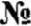 Наименование мероприятияКраткоесодержание мероприятияатегорияучастни ков мероприятияСроки проведе ния меропр иятияОтветствен ные за реализацию мероприяти яМетодическое сопровождениеМетодическое сопровождениеМетодическое сопровождениеМетодическое сопровождениеМетодическое сопровождениеМетодическое сопровождение1Планирование работы на 2022 - 2023учебный годСоставление и утверждениепланана 2022 —2023ПедагогиНоябрь2022г.Сотрудники центраучебный год2.РеализацияобщеобразовательПроведение занятий наПедагоги -предметникНоябрь 2022 г.Сотрудники центраных программ попредметнымобновленномучебномиСотрудники центраобластям«Физика»,«Химия»,оборудованииСотрудники центра«Биология»Сотрудники центра3ПроведениеПроведениеПедагоги,Ноябрь -ДекабрьЗам.школьного и муниципального этапов олимпиады школьников на базе «Точкароста»школьного и муниципального этапов олимпиады школьников на базе «Точкароста»олимпиадышкольниковолимпиадышкольниковучащиесяшколыучащиесяшколыдиректора поучебной работе директора поучебной работе Внеурочные мероприятияВнеурочные мероприятияВнеурочные мероприятияВнеурочные мероприятияВнеурочные мероприятияВнеурочные мероприятияВнеурочные мероприятияВнеурочные мероприятияВнеурочные мероприятияВнеурочные мероприятия1.Торжественное открытие Центра «Точкароста»Торжественное открытие Центра «Точкароста»Торжественное открытие Центра «Точкароста»Праздничная линейкаПраздничная линейка7 – 9клас сыНоябрь 2022г.Ноябрь 2022г.Юлдашев З. Н.Сотрудник и центра2.Экскурсия	«Точка роста»Знакомство сЦентром «Точка роста»Знакомство сЦентром «Точка роста»7 –9кла ссыНоябрь 2022г.Ноябрь 2022г.Сотрудник и центраУчебно - воспитательные мероприятияУчебно - воспитательные мероприятияУчебно - воспитательные мероприятияУчебно - воспитательные мероприятияУчебно - воспитательные мероприятияУчебно - воспитательные мероприятияУчебно - воспитательные мероприятияУчебно - воспитательные мероприятияУчебно - воспитательные мероприятияУчебно - воспитательные мероприятия1.Проведение открытогоурока  на школьном уровне в рамках недели физики. Проведение открытогоурока  на школьном уровне в рамках недели физики. Проведение открытогоурока  на школьном уровне в рамках недели физики. «Равноускоренно е прямолинейное«Равноускоренно е прямолинейное9кла сс20.11.202220.11.2022Учитель физикиФидарова Л.И.2Неделя физикиПроведение мероприятий врамках недели7 —9кла ссыНоябрь 2022Учитель физикиФидарова Л.И.3Неделя химии и биологииПроведение мероприятий в рамках недели7 —9кла ссыДекабрь 2022Юлдашев З.Н.учительБиологииГацоева А.В. учитель химии.Социокультурные мероприятияСоциокультурные мероприятияСоциокультурные мероприятияСоциокультурные мероприятияСоциокультурные мероприятияСоциокультурные мероприятия1.Родительские собранияЗнакомство с Центром «Точка роста»родит елиНоябрь2022г.Юлдашев З.Н.2.Участие в системеоткрытых онлайн -уроков«Проектория»Профессиональноесамоопределение выпускников8-9класс ыНоябрь-Декабрь2022 г.классные руководители№Название программы повышения квалификации, количество часовДата выдачи удостоверения о повышении квалификацииНаименование организации, реализующей программуЧисленность слушателей программы из ОО11.Использование современного учебного оборудования в ЦО естественно-научной и технеологической направленностей «Точка роста». (36 часов)2022 ФГАОУ ДПО «Академия реализации государственной политики профессионального развития работников образования Министерства просвещения РФ»3количест во обучающ ихся по предмету "физика" в 7-9классахколиче ство обучаю щихся по предм ету "хими я"количеств о обучающи хся по предмету "биология"численност ь детей, охваченны х дополните льными общеразви вающимипрограмма мичисленност ь детей, охваченны х внеурочно й деятельнос тьюКоличество проведенных социо-культурных мероприятий на базе  Центра. 84151515     2